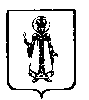 Муниципальный Совет Слободского сельского поселения Угличского муниципального района Ярославской областиР Е Ш Е Н И ЕПРОЕКТот          г.       №  Об утверждении Положенияо старостах населенных пунктов Слободского сельского поселенияВ соответствии с Федеральным законом от 06.10.2003 № 131-ФЗ «Об общих принципах организации местного самоуправления в Российской Федерации»,  решением Муниципального Совета Слободского сельского поселения от 15.11.2012 г. № 31 «Об утверждении Положения о собраниях и конференциях граждан в Слободском сельском поселении», Уставом Слободского сельского поселения, Муниципальный Совет Слободского сельского поселения второго созываРЕШИЛ:1. Утвердить Положение о старостах населенных пунктов Слободского сельского поселения (прилагается).2. Настоящее решение вступает в силу с момента его обнародования (опубликования) согласно ст. 38 Устава Слободского сельского поселения. Глава Слободского сельского поселения                                     М.А.АракчееваПриложение № 1 к решению Муниципального Совета Слободского сельского поселенияот    г. № ПОЛОЖЕНИЕ О СТАРОСТАХ НАСЕЛЁННЫХ ПУНКТОВ СЛОБОДСКОГО СЕЛЬСКОГО ПОСЕЛЕНИЯОБЩИЕ ПОЛОЖЕНИЯПредставитель населения, проживающего на территории Слободского сельского поселения (подъезд многоквартирного жилого дома; многоквартирный жилой дом; группа жилых домов; жилой микрорайон; сельский населенный пункт, не являющийся поселением; улица) (далее – староста) является лицом, избранным прямым волеизъявлением граждан, путём выборов на собраниях граждан на территориях Слободского сельского поселения, наделённым определёнными полномочиями и доверием жителей, имеющим гражданство Российской Федерации, обладающим активным избирательным правом, зарегистрированным и постоянно проживающим на соответствующей территории. В своей деятельности староста руководствуется Конституцией Российской Федерации,  Федеральным законом от 06 октября 2003 года № 131-ФЗ «Об общих принципах организации местного самоуправления в Российской Федерации», Уставом Слободского сельского поселения, настоящим Положением  и иными нормативно – правовыми актами Российской Федерации, Ярославской области, Угличского муниципального района и Слободского сельского поселения.Деятельность старост осуществляется на территории населённых пунктов, указанных в приложении 1 к настоящему Положению.Староста имеет удостоверение установленного образца, согласно приложению 2 к настоящему Положению, которое подписывается Главой Слободского сельского поселения.ПОРЯДОК ИЗБРАНИЯ  СТАРОСТЫ СЛОБОДСКОГО СЕЛЬСКОГО ПОСЕЛЕНИЯ1. Ответственность за подготовку и проведение выборов старост возлагается на заместителя Главы Слободского сельского поселения.2. В выборах старост имеют право участвовать граждане, достигшие 16 лет, зарегистрированные и постоянно проживающие на соответствующей территории.     3. Собрание граждан по выборам старосты или по досрочному освобождению его от своих обязанностей считается правомочным, если в нем приняло участие не менее одной трети от числа граждан, зарегистрированных и постоянно проживающих на данной территории и обладающих правом участия в собрании. 4. Выборы старост населенных пунктов назначаются нормативно-правовым актом Слободского сельского поселения и проводятся на собраниях соответствующих территорий, в соответствии со ст. 19 Устава Слободского сельского поселения.5. Собрание граждан избирает председателя, секретаря и счетную комиссию. 6. Кандидаты в старосты выдвигаются населением соответствующих территорий, либо по предложению Администрации Слободского сельского поселения (далее – Администрации поселения), либо в порядке самовыдвижения. Число кандидатов не ограничивается.7. Избранным старостой считается кандидат, набравший наибольшее количество голосов от присутствующих на собрании  граждан.8. Протокол собрания подписывается председателем и секретарем собрания, утверждается Главой Администрации поселения и заверяется печатью Администрации поселения. К протоколу прикладывается лист регистрации граждан, присутствующих на собрании.9. При несостоявшихся выборах Глава в 30-дневный срок назначает новые выборы. 10. Протокол собрания граждан хранится в Администрации поселения до следующих выборов старосты.11. Проведению собрания может предшествовать опрос граждан, осуществляемый в соответствии со ст. 20 Устава Слободского сельского поселения. ОСНОВНЫЕ ЗАДАЧИ ДЕЯТЕЛЬНОСТИ СТАРОСТЫ Основными задачами деятельности старосты, как одной из форм непосредственного осуществления местного самоуправления, являются: - представление интересов жителей проживающих на соответствующей территории при  решении вопросов местного значения;- осуществляет постоянную взаимосвязь и взаимодействие населения с Администрацией поселения по вопросам местного самоуправления;- обращается с письменными и устными запросами, заявлениями и документами в Администрацию поселения;- обеспечение исполнения решений, принятых на собраниях граждан;- оказание помощи Администрации поселения в решении вопросов местного значения поселения;- осуществление хозяйственной деятельности по благоустройству территории, иной хозяйственной деятельности, направленной на удовлетворение социально-бытовых потребностей граждан, проживающих на соответствующей территории, как за счет средств указанных граждан, так и с использованием средств местного бюджета.ОСНОВНЫЕ ПОЛНОМОЧИЯ СТАРОСТЫСтароста осуществляет следующие полномочия:1) В сфере взаимодействия с органами местного самоуправления:- представляет интересы жителей населённого пункта, улицы, дома, подъезда;- доводит до сведения населения информацию об изменениях в законодательстве, муниципальных правовых актах;- информирует Администрацию поселения о вновь прибывающих гражданах, о регистрации их по месту жительства;- выполняет отдельные поручения органов местного самоуправления сельского поселения.2) В сфере благоустройства:- участвует совместно с Администрацией поселения в организации местного населения на соответствующей территории по благоустройству, уборке и озеленению подведомственной территории;- контролирует соблюдение жителями соответствующих территорий правил по благоустройству, обеспечению чистоты и порядка на подведомственной территории;- контролирует содержание мест общего пользования, общественных колодцев;- контролирует содержание в надлежащем состоянии мест воинских захоронений, памятных (мемориальных) досок на подведомственной территории;- содействует Администрации поселения в организации сбора и вывоза бытовых отходов и  мусора;- контролирует выполнение жителями существующих требований по охране окружающей среды.3) В сфере дорожного хозяйства:- информирует Администрацию поселения о состоянии автомобильных дорог, мостов и иных транспортных инженерных сооружений на подведомственной территории.4) В сфере организации и проведения общественных мероприятий:- оказывает помощь в проведении массово-политических, праздничных мероприятий, собраний (конференций) граждан, встреч депутатов с избирателями.5) В сфере оказания мер социальной поддержки:- представляет в Администрацию поселения сведения о гражданах, нуждающихся в оказании помощи.6) В сфере обеспечения первичных мер пожарной безопасности, предупреждения чрезвычайных ситуаций:- оказывает помощь Администрации поселения в осуществлении противопожарных мероприятий, проведении инструктажей о первичной пожарной безопасности;- информирует о состоянии противопожарных водоёмов, подъездов к водоисточникам;- предупреждает граждан, проживающих на подведомственной территории, об угрозе возникновения чрезвычайных ситуаций.7) По поручению населения решает иные вопросы на подведомственной территории  в пределах своей компетенции.ПРАВА СТАРОСТЫСтароста имеет право:- обращаться с письменными и устными запросами, заявлениями и документами в органы местного самоуправления, к руководителям предприятий, организаций, учреждений, от которых зависит решение того или иного вопроса, затрагивающего интересы граждан, проживающих на подведомственной территории;- вносить по поручению граждан, по своей инициативе вопросы на обсуждение или рассмотрение депутатов Муниципального Совета Слободского сельского поселения и Администрации поселения, направленные на улучшение деятельности органов местного самоуправления поселения;- за достигнутые успехи в деятельности староста может быть поощрен в соответствии с решением Муниципального Совета Слободского сельского поселения от 16.05.06г. № 32 «Об утверждении положений о Почетной грамоте и Благодарственном письме Главы Слободского сельского поселения».ПРЕКРАЩЕНИЕ ПОЛНОМОЧИЙ СТАРОСТЫПолномочия старосты могут быть прекращены досрочно в следующих случаях:- в случае подачи им личного заявления о досрочном прекращении своих полномочий;- в случае переезда за пределы соответствующей территории;- по решению собрания граждан об отзыве, выражении недоверия гражданами населенного пункта;- при вступлении в законную силу обвинительного приговора суда в отношении старосты или признания его недееспособным в установленном законодательством порядке;- в случае смерти. Правом инициативы отзыва старосты обладают:- органы местного  самоуправления;- жители соответствующих территорий.3. Вопрос о досрочном прекращении полномочий старосты может быть поставлен на собрании граждан по требованию не менее 1/3 граждан зарегистрированных и постоянно проживающих на соответствующей территории.4. Требование граждан о досрочном прекращении полномочий старосты должно быть подтверждено в письменной форме путем сбора подписей. Право сбора подписей имеет любой гражданин или группа граждан зарегистрированных и постоянно проживающих на соответствующей территории.5. Прекращение полномочий старосты осуществляется на собрании граждан зарегистрированных и постоянно проживающих на соответствующей территории. Решение собрания о прекращении полномочий старосты принимается простым большинством. VII. КОНТРОЛЬ ЗА ДЕЯТЕЛЬНОСТЬЮ СТАРОСТЫКонтроль за деятельностью старосты осуществляет Администрация поселения.ОТВЕТСТВЕННОСТЬ СТАРОСТЫОтветственность старосты перед населением, Муниципальным Советом Слободского сельского поселения и Администрацией поселения наступает в случае нарушения действующего законодательства, Устава Слободского сельского поселения, муниципальных правовых актов Слободского сельского поселения, настоящего Положения, либо утраты им доверия со стороны жителей.Староста ежегодно отчитывается о своей деятельности на собрании граждан.Приложение 1к Положению о старостах населённых пунктовТерритории населённых пунктов, на которых осуществляется деятельность старостПриложение 2 к Положению о старостах населённых пунктов Слободского сельского поселенияОБРАЗЕЦ УДОСТОВЕРЕНИЯ СТАРОСТЫОПИСАНИЕ УДОСТОВЕРЕНИЯ СТАРОСТЫУдостоверение размером 9x10,5 см. изготавливается  из картонного материала с последующей ламинацией.На удостоверении в верхней части по центру размещена надпись «Ярославская область Угличский муниципальный район Слободское сельское поселение», ниже по центру «УДОСТОВЕРЕНИЕ № ___».В нижней части по центру в три строки надпись «Фамилия __________________ Имя _____________________ Отчество _______________________».Ниже надпись «Является старостой _______________________________»                                                                                                                  наименование территорииНиже надпись «Глава Слободского сельского поселения __________  Н.П. Смирнова»,  дата выдачи удостоверения и место для печати М.П. № п/пНаименование населенного пунктаФИО старостыФИО старостыКлементьевский сельский округКлементьевский сельский округКлементьевский сельский округКлементьевский сельский округс.Клементьево, ул.Центральная, ул.Полевая, ул.ЛеснаяСоловьева Елена ЛеонидовнаСоловьева Елена Леонидовнас.Клементьево,ул.Городская, ул.ПодгорнаяСиницына Елена ЮрьевнаСиницына Елена Юрьевнад.Ременино, д.Катунинод.Горки, д.ЯмышовкаЛямцева Любовь ЕвгеньевнаЛямцева Любовь Евгеньевнад.Добрилово, с.Спасское.д.Новосёлка. д.Тараканово,д.БородиноЯнкова Любовь АлександровнаЯнкова Любовь Александровнад.Пономарицы, д.Кривцово, д.КоншиноСтепанова Оксана ВладимировнаСтепанова Оксана Владимировнас.Ефремово, д.Абатурово. д.Миснево. д.Заболотье,Сизова Людмила МихайловнаСизова Людмила МихайловнаСлободской сельский округСлободской сельский округСлободской сельский округСлободской сельский округп.Зелёная Роща, д.9п.Зелёная Роща, д.9Муратов  Алексей Сергеевичп.Зелёная Роща, д.1п.Зелёная Роща, д.1Баглачев Игорь Семеновичп.Зелёная Роща, д.5п.Зелёная Роща, д.5Киселев Андрей Геннадьевичп.Зелёная Роща, д. 2, 3, 4, 6,7, 8п.Зелёная Роща, д. 2, 3, 4, 6,7, 8Иванова Татьяна Михайловнап.Зелёная Роща,  д.12п.Зелёная Роща,  д.12Вересова Фаина Юрьевнап.Зелёная Роща, д.13  подъезд 1п.Зелёная Роща, д.13  подъезд 1Киселева Нина Николаевнап.Зелёная Роща, д.13  подъезд 2п.Зелёная Роща, д.13  подъезд 2Решунова Евгения Сергеевнап.Зелёная Роща, д.15п.Зелёная Роща, д.15Воробьёва Тамара Петровнап.Зелёная Роща, д.18Ап.Зелёная Роща, д.18АКлыкова Ирина Анатольевнап.Зелёная Роща, д.19п.Зелёная Роща, д.19Голубцова Алина Михайловнас.Дивная Гора, ул.Колхознаяс.Дивная Гора, ул.КолхознаяМочалова Екатерина                             Вячеславовнас.Дивная Гора, ул.Лесная, ул. Центральнаяс.Дивная Гора, ул.Лесная, ул. ЦентральнаяМозикова Любовь Валентиновнад.Манушкино, д.Петряевкад.Баушовкад.Манушкино, д.Петряевкад.БаушовкаКозлов Максим ЕвгеньевичД. БыльцыноД. БыльцыноЗамылина Екатерина ВячеславовнаД. МелентьевоД. МелентьевоСтавровский Михаил Александровичд.Печкинод.ПечкиноГорулёва Любовь ВалентиновнаД. ПотопчиноД. ПотопчиноМакаревич Елена Сергеевнад.  Варгуново (до моста)д.  Варгуново (до моста)Лимонова Светлана Анатольевнад.  Варгуново (от моста до конца деревни)д.  Варгуново (от моста до конца деревни)Евдокимова Анастасия Викторовнад. Иванищид. ИванищиСоловьева Людмила Николаевнад. Иванисовод. ИванисовоЕрошкина Галина Николаевнад. Ураковод. УраковоСажинова Ирина Александровнад. Гвоздево, д. Ермоловод. Калиновкад. Гвоздево, д. Ермоловод. КалиновкаБольшакова Ирина ЛеонидовнаД. ПетровоД. ПетровоСмирнов Олег Владимировичд. Мухинод. МухиноКаленский Игорь Александровичс. Чурьяковос. ЧурьяковоФедюнин Юрий АлександровичС.Чурьяково д.76С.Чурьяково д.76Челидзе Марина Александровнад. Дерябинод. ДерябиноБольшакова Наталья СергеевнаД. Васильки, д. Челганово, д.ШевердиноД. Васильки, д. Челганово, д.ШевердиноВолодина Валентина Михайловнад. Буланово,д. М.Мельничноед. Буланово,д. М.МельничноеБизина  Елена  БорисовнаД. ЮсовоД. ЮсовоБаринов Алексей ИвановичД. НестеровоД. НестеровоНазарова Яна ЮрьевнаД. МодявиноД. МодявиноУстинов Виктор ВасильевичД. БаскачиД. БаскачиКраюшкин Валерий ПавловичХайдуков  Владимир АнатольевичД. КриушиноД. КриушиноГерасимова Ирина Анатольевнад. Пудовод. ПудовоШлейгер Раиса Давыдовнад. Грибановод. ГрибановоПантелеев Сергей Борисовичд. Текленевод. ТекленевоКазнина Татьяна Алексеевнад. Хуторыд. ХуторыБычкова Вера Александровнад.Высоковод.ВысоковоЛарионова Ольга Михайловна с. Золоторучьес. ЗолоторучьеМасолина Мария Федоровнас.Золоторучье,    ул.Возрожденияс.Золоторучье,    ул.ВозрожденияБектяшкин Юрий Александровичс.Золоторучье, ул.Сиреневая д.1 корпус 1с.Золоторучье, ул.Сиреневая д.1 корпус 1Волков Виталий Александровичс.Золоторучье, ул.Сиреневая д.2  корпус 1с.Золоторучье, ул.Сиреневая д.2  корпус 1Иванова Альфия Гуламовнас.Золоторучье, ул.Сиреневая д.1 корпус2 с.Золоторучье, ул.Сиреневая д.1 корпус2 Мамедов Ильгар Мамедовичс.Золоторучье, ул.Сиреневая д.2корпус2 с.Золоторучье, ул.Сиреневая д.2корпус2 Старостина Наталья Серафимовнас.Золоторучье, дом 38с.Золоторучье, дом 38Васильева Альбина Гурьевнас.Золоторучье, ул.Заречнаяс.Золоторучье, ул.ЗаречнаяКлюшкин Виктор Викторовичд.Селивановод.СеливановоВернилова Людмила НиколаевнаД КурениновоД КурениновоСоколова Тамара АлександровнаПокровский сельский округПокровский сельский округПокровский сельский округПокровский сельский округс.Покровское: ул.МолодёжнаяВикулова Наталья НиколаевнаВикулова Наталья Николаевнас.Покровское: ул.Лесная,  ул.МирнаяСковпень Юлия Николаевна Сковпень Юлия Николаевна с.Покровское:  ул.СтроителейНазаров Михаил Анатольевич Назаров Михаил Анатольевич с.Покровское:  ул.Центральная, ул.МайскаяВодопьянова Ирина Анатольевна Водопьянова Ирина Анатольевна д. Воробьево, д. ИванцевоКудрявцева Ольга Александровна Кудрявцева Ольга Александровна д. ФалюковоКруголова Ольга Михайловна Круголова Ольга Михайловна Д. ГородищеДубонос Сергей ЛеонидовичДубонос Сергей ЛеонидовичД. ЧириковоДмитриева Наталия ЮрьевнаДмитриева Наталия Юрьевнад. Кузнецово, д.ПлещеевоРумянцева Юлия Алексеевна Румянцева Юлия Алексеевна Д. ФедотовоЧирков Сергей МихайловичЧирков Сергей МихайловичНикольский сельский округНикольский сельский округНикольский сельский округНикольский сельский округс.Никольское:  ул.МолодёжнаяСерова Галина Геннадьевна Серова Галина Геннадьевна с.Никольское: ул. ЦентральнаяРонгуль Татьяна Николаевна Ронгуль Татьяна Николаевна с.Никольское:  ул. КлубнаяНикитина Нина АлексеевнаНикитина Нина Алексеевнад. ПавлоковоИсайкина Раиса ВладимировнаИсайкина Раиса Владимировнад. Лопатино, д. Жары,д. ВороновоКорсаков Виктор Евгеньевич Корсаков Виктор Евгеньевич д.ХомеровоАлиева Геозал Шамистан кзыАлиева Геозал Шамистан кзыд. Зубково, д. Малая ДуброваКухилава Татьяна ДмитриевнаКухилава Татьяна ДмитриевнаЯрославская областьУгличский муниципальный районСлободское сельское поселениеУДОСТОВЕРЕНИЕ № ___Фамилия__________________________Имя______________________________Отчество__________________________Является старостой ___________________________________________________________________________________________________                                  наименование территорииГлава Слободского сельского поселения_______________  Н.П. Смирнова                            подпись«_____»_____________20____годм.п.